Zápis z 9. stretnutia RC Nitra v rotariánskom roku 2021/2022 dňa 8. nvembra 2021, stretnutie sa konalo onlinePrítomní: M. Poništ, A. Havranová, R. Plevka, I. Košalko,  D. Hetényi, J. Stoklasa, K. Pieta, L. Gáll,Ospravedlnení: M. Svoreň, Kamil Lacko – Bartoš, L. Tatar, G. Tuhý,  P. Szabo, V. Miklík,  P. Galo, J. Dóczy, L. Hetényi, Ľ. Holejšovský, A Tóth, D. Peskovičová, E. Oláh, M. Waldner,Online stretnutie otvoril a viedol M. Poništ, prezident RC Nitra. Dnešný klub sa venoval novinkám zo života členov a udalostí posledných dvoch týždňov.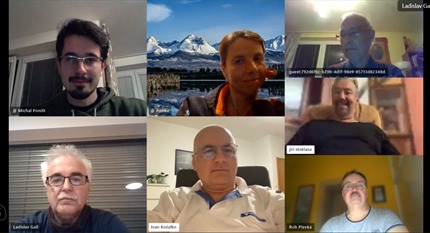 Na úvod sme vo voľnej diskusií prebrali aktuálnu pandemickú situáciu, Jirko spomenul, že už aj medzi jeho známymi sa vyskytujú ľudia, ktorí sa stotožňujú s koncepciou prepperstva – spôsob života v štýle off-grid (sebestačne bez pripojenia na verejné inžinierske siete) Rozoberali sme aj koncepciu sebestačných malých nízkonákladových domčekov tzv. Tiny houses.L. Gáll poreferoval o novinkách v dištrikte: iniciatíva od skupiny PDG ohľadom podania návrhu na zapojenie sa do pilotného projektu reorganizácie RI, rozdelenie dištriktov do menších správnych celkov, klastrov. V prípade D 2240 by sa jednalo o rozdelenie dištriktu až na 3 časti (Slovensko, Morava a Česko),  od 1.7.2022. Žiadosť bola prerokovaná s prezidentom RI v rámci Institute Praha 2021, ktorý odporučil podať oficiálnu žiadosť.   Definitívný výsledok by sme sa mali dozvedieť po Legislatívnom kongrese RI v apríli 2022. Spolu s tým ide ruka v ruke a návrh na rozdelenie agendy výmeny mládeže - aby to bolo nachystané v prípade, že sa rozdelenie v pilotnej fáze podarí. Ak nie rozdelením VM by sa mohlo značne ukľudniť situácia v dištrikte. Základňa RI má na tematiku nejednotný názor, masívne delenie by mohlo mať vraj aj negatívne dopady. I. Košalko nás oboznámil o sobotňajšom školení Nadácie Rotary. Školenie prebehlo online s dôrazom na prítomnosť členov školenia. Spomenul aj účastnícku zbierku počas školenia, kde sa okamžite vyzbieralo 1300+ USD a 1000+ EUR.Nasledoval voľný rozhovor a potenciálnom využití prostriedkov z 2% a podpore projektov. R. Plevka : pokračovanie v spolupráci so ZUŠ Rosinského a podpora študentov. Skauti – Michal skúsi osloviť zástupcov 2 zborov nitrianskych skautov s možnosťami spolupráce. Anka – zameranie na projekty s ekologickým zameraním, spomenula aj stretnutie zo zástupcami cestovného ruchu pod Tatrami, kde sa prerokovali projekty na umiestnenie separačných WC v priestore parkoviska na exponovaných miestach.  Ivan -  bolo by dobré skúsiť podporiť nejaký projekt aj za hranicami SR, napr. osloviť organizáciu pôsobením v krajinách tretieho sveta, prípadne zostať na Slovensku a zamerať pozornosť na východ. Vidí potenciálny problém s udržateľnosťou  pomoci.Informácie:M. PoništUzatváranie projektu Germicídne žiariče pre Spojenú školu. Pripraví darovaciu zmluvu a dohodne s pani riaditeľkou termín odovzdania žiaričov. Propagačné materiály pre klub: Potrebné doplnenie zásob vlajočiek, odznakov, banerov a výroba roll-up či tzv. Beach flags. Prerobenie klubovej web-stránky  a údržba klubovej stránky na Facebooku - túto agendu bude mať na starosti určená skupina. I.Košalko    Návrh na spracovanie témy „Ako na prezentácie“, ideálne na spojenom klube s RC HarmonyNápad na exkurziu vďaka kontaktu z Piešťan: podnik na výrobu detských cumlíkov. R.PlevkaDaroval do užívania klubu konferenčné zariadenie Logitech na zlepšenie online prenosov z klubových stretnutíMichal Poništ, prezident Rotary club Nitra 2021/2022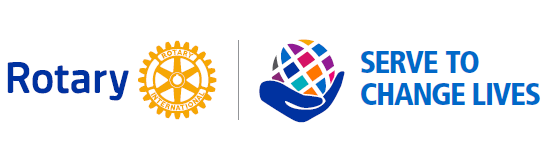 